PRVA GIMNAZIJA VARAŽDIN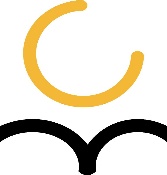 FOTOGRAFSKI NATJEČAJ 1. festival ljudskih prava PGVPRIJAVNICA……………………………………………………………………………………………(ime i prezime učenika)……………………………………………………………………………………………..(ulica i kućni broj)………………………………………………………………………………………………(država, mjesto i poštanski broj)……………………………………………………………………………………………..(E-mail adresa)………………………………………………………………………………………………(kontakt telefon)………………………………………………………………………………………………(naziv škole)……………………………………………………………………………………………….(ime i prezime profesora/mentora)*Naziv 1. fotografije: …………………………………………………………………….Naziv 2. fotografije: ……………………………………………………………………*nije obavezno upisatiDatum:. ………………………………………………. 2022. godine